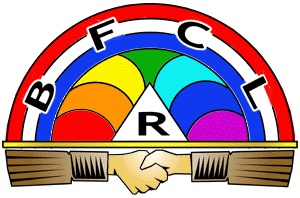 International Order of the Rainbow for GirlsAn International Service Organization for Girls ages 11-20Founded in 1922Make a difference in the world while having fun!Colorado Rainbow Gets Girls Ready for LifeThe International Order of the Rainbow for Girls is an organization for girls ages 11-20 that provides leadership experience while encouraging girls to give back to their community.Looks good on job and college ApplicationsScholarship opportunitiesLifelong friendshipsMake a difference in your community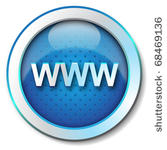 iorgcolorado.org